Learn to deal with your feelings in a positive way.Today I Feel…Use the picture below to identify how you feel today. Once you determine your emotionalfeelings, you can respond by making smart choices as you interact with others throughoutthe day. Recognizing your feelings and making a conscious decision to react positively toyour feelings is the difference between a good day and a bad day. You have the capabilityto make this the best day of your life.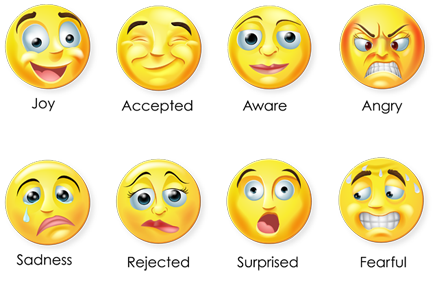 How do you feel today?Page 6